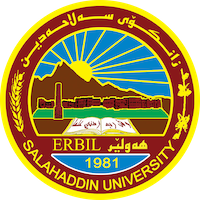 Academic Curriculum Vitae 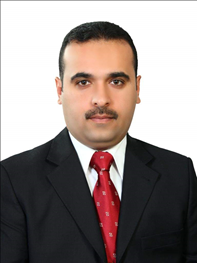 Personal Information:Full Name:           Mustafa Mohammed MohammedAcademic Title:   Assistant LecturerEmail:                   mustafa.mohammed@su.edu.krd Mobile:                 07504721197Education:BA. Of Engineering, University of Rafedain / Baghdad. Department of computer & communication engineering. 2008Msc. Of communications Eng. & networks, University of Birmingham / UK 2014Employment:Accountant, Health director 2003.Hadi Co. as an IT supporter 2008.Baghdad Co. fibre optic maintenance 2008.Caterpillar (CAT) Co.  Procurement engineer and IT Engineer 2009-2010.Radar Engineer in Radar unit / Erbil International Airport 2015 - 2022Assistant lecturer in international university of Erbil 2018-2019.Assistant lecturer in Nobel institution 2018-2020.Assistant lecturer in salahaddin university -Erbil 2022.Project Management Trainer in Top target company   Qualifications Training course in 2008 in the field of communications systems.USAID Organisation for training, 2010 in Managing and maintaining windows server.USAID Organisation for training, 2010 in computer networking management.Radar & RF sensor, 2013 in the University of Birmingham.Flying training courses in 2013-2014 in Coventry Airport/UK. Fly with Cessna 150-  152 and Grop 114 – 115.Mobil communication system, Sala haddin University & Korek Telecom 2014.International Trainer in field of e-Government, 2016 (South Korea)Radar maintenance and management course 2017 (United States of America).Strategic thinking course in 2018 KIPA center.Leader ship training course 2020/ USAIDPlanning and budgeting training course 2020 / USAID.Proposal writing –KIPA – Erbil / 2021Teaching experience:Mathematic I CIS institute 2014 / undergraduate.Computer science Kurdistan institute 2015 / undergraduateMobile communication Kurdistan institute 2016 / undergraduateDigital communication Nobel institute 2017-2018 / undergraduate Digital signal processing / Nobel institute 2018 / undergraduate Microwave and radar system / Erbil international university 2019 / undergraduate Microwave and radar / system Erbil international university 2020 / undergraduate Engineering mathematics / Salahaddin university 2022/ undergraduateFundamental of Airport radar system / Salahaddin university 2023/ undergraduatee-government ministry of planning / as a trainer / 2017 – 2023project management / top target company / as a trainer / 2020 – 2023 Research and publicationsAuthor of the book e-administration / 2017.Conferences and courses attendedUltra Wide-band  Synthetic Aperture Radar, poster in Birmingham University /UK  2013Bistatic Radar Ambiguity Function, poster in Birmingham University /UK  2014